
ՀԱՅԱՍՏԱՆԻ ՀԱՆՐԱՊԵՏՈՒԹՅԱՆ ԱՐԱՐԱՏԻ ՄԱՐԶԻ ՄԱՍԻՍ ՀԱՄԱՅՆՔ 
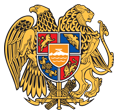 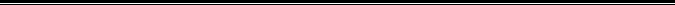 ԱՐՁԱՆԱԳՐՈՒԹՅՈՒՆ N 11
03 ԴԵԿՏԵՄԲԵՐԻ 2020թվական

ԱՎԱԳԱՆՈՒ ՀԵՐԹԱԿԱՆ ՆԻՍՏԻՀամայնքի ավագանու նիստին ներկա էին ավագանու 5 անդամներ:Բացակա էին` Պապիկ Աբգարյանը, Վաչագան Աբգարյանը, Սամվել Հովհաննիսյանը, Էդվարդ Մարգարյանը, Արմեն Մարտիրոսյանը, Աբրահամ Շահվերդյանը, Վահան Վարդանյանը, Գեղամ ՓահլեվանյանըՀամայնքի ղեկավարի պաշտոնակատարի հրավերով ավագանու նիստին մասնակցում էին`
Լուսինե Աստաբացյան, Նվարդ Սահակյան, Սուրեն Ամիրջանյան, Վանյա ՊողոսյանՆիստը վարում էր  համայնքի ղեկավարի տեղակալ` Նորայր ՀակոբյանըՆիստը արձանագրում էր աշխատակազմի քարտուղար` Վարդան ԳաբրիելյանըՆիստը չկայացավ քվորում չլինելու պատճառով
ՄԱՍԻՍ ՔԱՂԱՔԱՅԻՆ ՀԱՄԱՅՆՔԻ ԱՎԱԳԱՆՈՒ 2020 ԹՎԱԿԱՆԻ ԴԵԿՏԵՄԲԵՐԻ 03-Ի ՆԻՍՏԻ ՕՐԱԿԱՐԳԸ ՀԱՍՏԱՏԵԼՈՒ ՄԱՍԻՆ /Զեկ. ՎԱՐԴԱՆ ԳԱԲՐԻԵԼՅԱՆ/Ղեկավարվելով ,,Տեղական ինքնակառավարման մասին,, Հայաստանի Հանրապետության օրենքի 14-րդ հոդվածի պահանջներով՝ Մասիս քաղաքային համայնքի ավագանին որոշում է․Հաստատել համայնքի ղեկավարի ներկայացրած Մասիս քաղաքային համայնքի ավագանու 2020 թվականի դեկտեմբերի 03-ի նիստի օրակարգը․1․ ՄԱՍԻՍ ՔԱՂԱՔԱՅԻՆ ՀԱՄԱՅՆՔԻ ԱՎԱԳԱՆՈՒ 2020 ԹՎԱԿԱՆԻ ԴԵԿՏԵՄԲԵՐԻ 03-Ի ՆԻՍՏԻ ՕՐԱԿԱՐԳԸ ՀԱՍՏԱՏԵԼՈՒ ՄԱՍԻՆ2․ԱՐԱՐԱՏԻ ՄԱՐԶԻ ՄԱՍԻՍ ՔԱՂԱՔԱՅԻՆ ՀԱՄԱՅՆՔԻ 2020 ԹՎԱԿԱՆԻ ԲՅՈՒՋԵԻ ՎԱՐՉԱԿԱՆ ՄԱՍՈՒՄ ՓՈՓՈԽՈՒԹՅՈՒՆՆԵՐ ԿԱՏԱՐԵԼՈՒ ՄԱՍԻՆ3․ՄԱՍԻՍ ՔԱՂԱՔԱՅԻՆ ՀԱՄԱՅՆՔԻ ԱՎԱԳԱՆՈՒ 2019 ԹՎԱԿԱՆԻ ԴԵԿՏԵՄԲԵՐԻ 09-Ի N134-Ա ՈՐՈՇՄԱՆ ԿԻՑ ՀԱՎԵԼՎԱԾՈՒՄ ԼՐԱՑՈՒՄ ԿԱՏԱՐԵԼՈՒ ՄԱՍԻՆ4․ՕՐԻՆԱԿԱՆ ՃԱՆԱՉՎԱԾ ԱՎՏՈՏՆԱԿԸ, ՊԱՐԻՍՊԸ ՈՒ ՊԱՀՊԱՆՄԱՆ ՀԱՄԱՐ ՕԳՏԱԳՈՐԾՎՈՂ ՀՈՂԱՄԱՍՆ ՈՒՂՂԱԿԻ ՎԱՃԱՌՔՈՎ ՍՈՒՐԵՆ ՄԱՆՈՒԿՅԱՆԻՆ ՕՏԱՐԵԼՈՒ ՄԱՍԻՆ 5․ՎԱՉԱԳԱՆ ՕՀԱՆՋԱՆՅԱՆԻՆ ՍԵՓԱԿԱՆՈՒԹՅԱՆ ԻՐԱՎՈՒՆՔՈՎ ՊԱՏԿԱՆՈՂ ԱՎՏՈՏՆԱԿԻ ԶԲԱՂԵՑՐԱԾ ՎԱՐՁԱԿԱԼԱԾ ՀՈՂԱՏԱՐԱԾՔԻ ՕՏԱՐՄԱՆ ԹՈՒՅԼՏՎՈՒԹՅՈՒՆ ՏԱԼՈՒ ՄԱՍԻՆ6․ՎԱՐԴԱՆ ՆԱՋԱՐՅԱՆԻՆ ՍԵՓԱԿԱՆՈՒԹՅԱՆ ԻՐԱՎՈՒՆՔՈՎ ՊԱՏԿԱՆՈՂ ԱՎՏՈՏՆԱԿԻ ԶԲԱՂԵՑՐԱԾ ՎԱՐՁԱԿԱԼԱԾ ՀՈՂԱՏԱՐԱԾՔԻ ՕՏԱՐՄԱՆ ԹՈՒՅԼՏՎՈՒԹՅՈՒՆ ՏԱԼՈՒ ՄԱՍԻՆ7․ԳԵՎՈՐԳ ՀԱՐՈՅԱՆԻՆ ՍԵՓԱԿԱՆՈՒԹՅԱՆ ԻՐԱՎՈՒՆՔՈՎ ՊԱՏԿԱՆՈՂ ՇԻՆՈՒԹՅԱՄԲ ԾԱՆՐԱԲԵՌՆՎԱԾ ՀՈՂԱՄԱՍԻՆ ՍԱՀՄԱՆԱԿԻՑ ՀՈՂԱՏԱՐԱԾՔԻ ՕՏԱՐՄԱՆ ԹՈՒՅԼՏՎՈՒԹՅՈՒՆ ՏԱԼՈՒ ՄԱՍԻՆ8․ԴԱՎԻԹ ՆԱՋԱՐՅԱՆԻՆ ՍԵՓԱԿԱՆՈՒԹՅԱՆ ԻՐԱՎՈՒՆՔՈՎ ՊԱՏԿԱՆՈՂ ԱՎՏՈՏՆԱԿԻ ԶԲԱՂԵՑՐԱԾ ՎԱՐՁԱԿԱԼԱԾ ՀՈՂԱՏԱՐԱԾՔԻ ՕՏԱՐՄԱՆ ԹՈՒՅԼՏՎՈՒԹՅՈՒՆ ՏԱԼՈՒ ՄԱՍԻՆ9․ԼՈՐԱ ԱՌՈՒՇԱՆՅԱՆԻՆ ՍԵՓԱԿԱՆՈՒԹՅԱՆ ԻՐԱՎՈՒՆՔՈՎ ՊԱՏԿԱՆՈՂ ՇԻՆՈՒԹՅԱՄԲ ԾԱՆՐԱԲԵՌՆՎԱԾ ՀՈՂԱՄԱՍԻՆ ՍԱՀՄԱՆԱԿԻՑ ՀՈՂԱՏԱՐԱԾՔԻ ՕՏԱՐՄԱՆ ԹՈՒՅԼՏՎՈՒԹՅՈՒՆ ՏԱԼՈՒ ՄԱՍԻՆ10․ՄԱՍԻՍ ՔԱՂԱՔԱՅԻՆ ՀԱՄԱՅՆՔԻ ԱՎԱԳԱՆՈՒ 2020 ԹՎԱԿԱՆԻ ՀՈՒՆԻՍԻ 02-Ի N64-Ա ՈՐՈՇՄԱՆ ՄԵՋ ՓՈՓՈԽՈՒԹՅՈՒՆ ԿԱՏԱՐԵԼՈՒ ՄԱՍԻՆ11․ԱՐՍԵՆ ՅՈՒԶԲԱՇՅԱՆԻՆ ՍԵՓԱԿԱՆՈՒԹՅԱՆ ԻՐԱՎՈՒՆՔՈՎ ՊԱՏԿԱՆՈՂ ԳՅՈՒՂԱՏՆՏԵՍԱԿԱՆ ՆՇԱՆԱԿՈՒԹՅԱՆ ՀՈՂԱՄԱՍԻ ՆՊԱՏԱԿԱՅԻՆ ՆՇԱՆԱԿՈՒԹՅՈՒՆԸ ՓՈԽԵԼՈՒ ՄԱՍԻՆ12․ԵՐՋԱՆԻԿ ՄԿՈՅԱՆԻՆ ՍԵՓԱԿԱՆՈՒԹՅԱՆ ԻՐԱՎՈՒՆՔՈՎ ՊԱՏԿԱՆՈՂ ԳՅՈՒՂԱՏՆՏԵՍԱԿԱՆ ԱՐՈՏԱՎԱՅՐԻ ՀՈՂԱՄԱՍԻ ՆՊԱՏԱԿԱՅԻՆ ՆՇԱՆԱԿՈՒԹՅՈՒՆԸ ՓՈԽԵԼՈՒ ՄԱՍԻՆ
ԱՐԱՐԱՏԻ ՄԱՐԶԻ ՄԱՍԻՍ ՔԱՂԱՔԱՅԻՆ ՀԱՄԱՅՆՔԻ 2020 ԹՎԱԿԱՆԻ ԲՅՈՒՋԵԻ ՎԱՐՉԱԿԱՆ ՄԱՍՈՒՄ ՓՈՓՈԽՈՒԹՅՈՒՆՆԵՐ ԿԱՏԱՐԵԼՈՒ ՄԱՍԻՆ/Զեկ. ՆՎԱՐԴ ՍԱՀԱԿՅԱՆ/Ղեկավարվելով  ,,Տեղական  ինքնակառավարման մասին,,  Հայաստանի Հանրապետության օրենքի 18-րդ հոդվածի 1-ին մասի 5-րդ կետի, ,,Բյուջետային համակարգի մասին,,  Հայաստանի   Հանրապետության օրենքի  33-րդ հոդվածի 4-րդ մասի  պահանջներով, հիմք ընդունելով համայնքի ղեկավարի առաջարկը և ֆինանսական բաժնի պետի զեկույցը` (զեկույցը կցվում է) Մասիս քաղաքային համայնքի ավագանին որոշում է.1.  Համայնքի 2020թ. բյուջեի վարչական մասի ծախսերը վերաբաշխել համաձայն հավելված 1-ի:
ՄԱՍԻՍ ՔԱՂԱՔԱՅԻՆ ՀԱՄԱՅՆՔԻ ԱՎԱԳԱՆՈՒ 2019 ԹՎԱԿԱՆԻ ԴԵԿՏԵՄԲԵՐԻ 09-Ի N134-Ա ՈՐՈՇՄԱՆ ԿԻՑ ՀԱՎԵԼՎԱԾՈՒՄ ԼՐԱՑՈՒՄ ԿԱՏԱՐԵԼՈՒ ՄԱՍԻՆ/Զեկ. ՍՈՒՐԵՆ ԱՄԻՐՋԱՆՅԱՆ/Ղեկավարվելով ,,Նորմատիվ իրավական ակտերի մասին,, Հայաստանի Հանրապետության օրենքի 33-րդ հոդվածի 3-րդ մասի պահանջով, հիմք ընդունելով Արարատի մարզպետարանի գլխավոր քարտուղարի 17․11․2020 թվականի                N01//10418-2020 գրությունը Մասիս քաղաքային համայնքի ավագանին որոշում է.1. Մասիս քաղաքային համայնքի ավագանու 2019 թվականի դեկտեմբերի 09-ի N134-Ա որոշման կից հավելվածի /Մասիսի կոմունալ տնտեսություն, բարեկարգում և բնակչության հատուկ սպասարկում համայնքային ոչ առևտրային կազմակերպության կանոնադրության/   2-րդ  բաժնի  15-րդ  մասի 1-ին կետի ,,ա,, ենթակետում գրառված ,,ա) համայնքի սեփականություն հանդիսացող տարածքների սպասարկում և վերանորոգում,, բառերից հետո լրացնել ,,(ոչ տարանցիկ ճանապարհների սալապատում, խճապատում, երթևեկելի մասի և մայթերի բարեկարգում և այլն),, բառերն ու կետադրական նշանները։ 
ՕՐԻՆԱԿԱՆ ՃԱՆԱՉՎԱԾ ԱՎՏՈՏՆԱԿԸ, ՊԱՐԻՍՊԸ ՈՒ ՊԱՀՊԱՆՄԱՆ ՀԱՄԱՐ ՕԳՏԱԳՈՐԾՎՈՂ ՀՈՂԱՄԱՍՆ ՈՒՂՂԱԿԻ ՎԱՃԱՌՔՈՎ ՍՈՒՐԵՆ ՄԱՆՈՒԿՅԱՆԻՆ ՕՏԱՐԵԼՈՒ ՄԱՍԻՆ /Զեկ. ՎԱՆՅԱ ՊՈՂՈՍՅԱՆ/   Ղեկավարվելով ,,Տեղական ինքնակառավարման մասին,, Հայաստանի Հանրապետության օրենքի 18-րդ հոդվածի 1-ին մասի 21-րդ կետի պահանջով, հիմք ընդունելով Հայաստանի Հանրապետության կառավարության 2006 թվականի մայիսի 18-ի  ,,Ինքնակամ կառույցների օրինականացման և տնօրինման կարգը հաստատելու մասին,, № 912-Ն որոշման պահանջները և հաշվի առնելով, որ Սուրեն Մանուկյանի կողմից ընդունվել է ուղղակի վաճառքով գնելու առաջարկը` Մասիս քաղաքային համայնքի ավագանին որոշում է. 1. Թույլատրել մեկ տարվա ընթացքում Մասիս քաղաքային համայնքի սեփականություն հանդիսացող ՀՀ  Արարատի մարզ  Մասիս քաղաք նոր թաղամաս թիվ 27/55 հասցեում գտնվող ավտոտնակը /արտաքին մակերես՝ 41,5 քմ, ներքին մակերես՝ 35,6 քմ/, պարիսպը /0,24 քմ/ և սպասարկման ու պահպանման համար օգտագործվող 0,00483 հա բնակավայրերի նպատակային բնակելի կառուցապատման գործառնական նշանակության հողամասը /ծածկագիր՝03-003-0128-0781/ ուղղակի վաճառքով օտարել  Սուրեն Մանուկյանին։ 2. Ավտոտնակի համար մուծման վճարը կազմում է 87150 /ութսունյոթ հազար հարյուրհիսուն / ՀՀ դրամ/ 1քմ-ի արժեքը 2100  /երկու հազար մեկ հարյուր/ ՀՀ դրամ: 3.Պարսպի համար մուծման վճարը կազմում է 1008/մեկ հազար ութ /ՀՀ դրամ/ 1 քմ-ի արժեքը 4200/չորս  հազար երկու հարյուր/ ՀՀ դրամ:4. Հողամասի ուղղակի վաճառքի գինը կազմում է 142002/մեկ հարյուր քառասուներկու հազար երկու/ ՀՀ դրամ /1 քմ-ի արժեքը 2940 /երկու հազար ինը հարյուր քառասուն/ ՀՀ դրամ:
ՎԱՉԱԳԱՆ ՕՀԱՆՋԱՆՅԱՆԻՆ ՍԵՓԱԿԱՆՈՒԹՅԱՆ ԻՐԱՎՈՒՆՔՈՎ ՊԱՏԿԱՆՈՂ ԱՎՏՈՏՆԱԿԻ ԶԲԱՂԵՑՐԱԾ ՎԱՐՁԱԿԱԼԱԾ ՀՈՂԱՏԱՐԱԾՔԻ ՕՏԱՐՄԱՆ ԹՈՒՅԼՏՎՈՒԹՅՈՒՆ ՏԱԼՈՒ ՄԱՍԻՆ/Զեկ. ՎԱՆՅԱ ՊՈՂՈՍՅԱՆ/   Ղեկավարվելով ,,Տեղական ինքնակառավարման մասին,, Հայաստանի Հանրապետության օրենքի 18-րդ հոդվածի 1-ին մասի 21-րդ կետի, Հայաստանի Հանրապետության հողային օրենսգրքի 66-րդ հոդվածի պահանջներով և ընդառաջելով Վաչագան Օհանջանյանի խնդրանքին` /մտից մատյանի՝ 08.07.2020թ. թիվ 836/ Մասիս քաղաքային համայնքի ավագանին որոշում է․  1. ՀՀ Արարատի մարզ Մասիս քաղաք նոր թաղամաս թիվ 24/23 հասցեում Վաչագան Օհանջանյանին սեփականության իրավունքով պատկանող ավտոտնակի զբաղեցրած վարձակալած 0,0025 հա բնակավայրերի հասարակական կառուցապատման հողատարածքը /ծածկագիր` 03-003-0138-0156/, որը չի գտնվում Հայաստանի Հանրապետության հողային օրենսգրքի 60-րդ հոդվածով սահմանված հողերի ցանկում, ուղղակի վաճառքով մեկ տարվա ընթացքում օտարել Վաչագան Օհանջանյանին: 
  2.Հողամասի ուղղակի վաճառքի գինը կազմում է 73500 / յոթանասուներեք հազար հինգ հարյուր / ՀՀ դրամ, 1 քմ-ի արժեքը 2940 /երկու հազար ինը հարյուր քառասուն/ ՀՀ դրամ:
ՎԱՐԴԱՆ ՆԱՋԱՐՅԱՆԻՆ ՍԵՓԱԿԱՆՈՒԹՅԱՆ ԻՐԱՎՈՒՆՔՈՎ ՊԱՏԿԱՆՈՂ ԱՎՏՈՏՆԱԿԻ ԶԲԱՂԵՑՐԱԾ ՎԱՐՁԱԿԱԼԱԾ ՀՈՂԱՏԱՐԱԾՔԻ ՕՏԱՐՄԱՆ ԹՈՒՅԼՏՎՈՒԹՅՈՒՆ ՏԱԼՈՒ ՄԱՍԻՆ/Զեկ. ՎԱՆՅԱ ՊՈՂՈՍՅԱՆ/   Ղեկավարվելով ,,Տեղական ինքնակառավարման մասին,, Հայաստանի Հանրապետության օրենքի 18-րդ հոդվածի 1-ին մասի 21-րդ կետի, Հայաստանի Հանրապետության հողային օրենսգրքի 66-րդ հոդվածի պահանջներով և ընդառաջելով Վարդան Նաջարյանի խնդրանքին` /մտից մատյանի՝ 16.09.2020թ. թիվ 1312/ Մասիս քաղաքային համայնքի ավագանին որոշում է․  1. ՀՀ Արարատի մարզ Մասիս քաղաք Ազատամարտիկների փողոց թիվ 9/12-2 հասցեում Վարդան Նաջարյանին սեփականության իրավունքով պատկանող ավտոտնակի զբաղեցրած վարձակալած 0,0027 հա բնակավայրերի հասարակական  կառուցապատման հողատարածքը /ծածկագիր` 03-003-0137-0036/, որը չի գտնվում Հայաստանի Հանրապետության հողային օրենսգրքի 60-րդ հոդվածով սահմանված հողերի ցանկում, ուղղակի վաճառքով մեկ տարվա ընթացքում օտարել Վարդան Նաջարյանին: 
  2.Հողամասի ուղղակի վաճառքի գինը կազմում է 79380 / յոթանասունինը հազար երեք հարյուր ութանասուն / ՀՀ դրամ, 1 քմ-ի արժեքը 2940 /երկու հազար ինը հարյուր քառասուն/ ՀՀ դրամ:
ԳԵՎՈՐԳ ՀԱՐՈՅԱՆԻՆ ՍԵՓԱԿԱՆՈՒԹՅԱՆ ԻՐԱՎՈՒՆՔՈՎ ՊԱՏԿԱՆՈՂ ՇԻՆՈՒԹՅԱՄԲ ԾԱՆՐԱԲԵՌՆՎԱԾ ՀՈՂԱՄԱՍԻՆ ՍԱՀՄԱՆԱԿԻՑ ՀՈՂԱՏԱՐԱԾՔԻ ՕՏԱՐՄԱՆ ԹՈՒՅԼՏՎՈՒԹՅՈՒՆ ՏԱԼՈՒ ՄԱՍԻՆ/Զեկ. ՎԱՆՅԱ ՊՈՂՈՍՅԱՆ/   Ղեկավարվելով ,,Տեղական ինքնակառավարման մասին,, Հայաստանի Հանրապետության օրենքի 18-րդ հոդվածի 1-ին մասի 21-րդ կետի, Հայաստանի Հանրապետության հողային օրենսգրքի 66-րդ հոդվածի պահանջներով,հիմք ընդունելով Հայաստանի Հանրապետության կառավարության 2016 թվականի մայիսի 26-ի թիվ 550-Ն որոշման պահանջները և ընդառաջելով Գևորգ Հարոյանի խնդրանքին /մտից մատյանի՝11.08.2020թ. թիվ 1079/. Մասիս քաղաքային համայնքի ավագանին որոշում է՝  1. ՀՀ Արարատի մարզ Մասիս քաղաք Հերացու փողոց թիվ 13/8-1 հասցեում  0,001373 հա բնակավայրերի խառը  կառուցապատման հողատարածքը /ծածկագիր՝ 03-003-0073-0167/,որը սահմանակից է Գևորգ Հարոյանին սեփականության իրավունքով պատկանող բնակելի տնով ծանրաբեռնված /ծածկագիր՝ 03-003-0073-0112/ հողամասին և ընդլայնվող հողամաս հնարավոր է մուտք գործել բացառապես օտարվող հողամասից և որը չի գտնվում Հայաստանի Հանրապետության հողային օրենսգրքի 60-րդ հոդվածով սահմանված հողերի ցանկում, ընդլայնման նպատակով ուղղակի վաճառքով օտարել Գևորգ Հարոյանին: 2.Հողամասի ուղղակի վաճառքի գինը կազմում է 40367 / քառասուն հազար երեք հարյուր վաթսույոթ / ՀՀ դրամ, 1 քմ-ի արժեքը 2940 /երկու հազար ինը հարյուր քառասուն/ ՀՀ դրամ:
ԴԱՎԻԹ ՆԱՋԱՐՅԱՆԻՆ ՍԵՓԱԿԱՆՈՒԹՅԱՆ ԻՐԱՎՈՒՆՔՈՎ ՊԱՏԿԱՆՈՂ ԱՎՏՈՏՆԱԿԻ ԶԲԱՂԵՑՐԱԾ ՎԱՐՁԱԿԱԼԱԾ ՀՈՂԱՏԱՐԱԾՔԻ ՕՏԱՐՄԱՆ ԹՈՒՅԼՏՎՈՒԹՅՈՒՆ ՏԱԼՈՒ ՄԱՍԻՆ/Զեկ. ՎԱՆՅԱ ՊՈՂՈՍՅԱՆ/   Ղեկավարվելով ,,Տեղական ինքնակառավարման մասին,, Հայաստանի Հանրապետության օրենքի 18-րդ հոդվածի 1-ին մասի 21-րդ կետի, Հայաստանի Հանրապետության հողային օրենսգրքի 66-րդ հոդվածի պահանջներով և ընդառաջելով Դավիթ Նաջարյանի` /մտից մատյանի՝ 16.09.2020թ. թիվ 1313/ Մասիս քաղաքային համայնքի ավագանին որոշում է․  1. ՀՀ Արարատի մարզ Մասիս քաղաք Ազատամարտիկների փողոց թիվ 9/12-3 հասցեում Դավիթ Նաջարյանին սեփականության իրավունքով պատկանող ավտոտնակի զբաղեցրած վարձակալած 0,0027 հա բնակավայրերի հասարակական  կառուցապատման հողատարածքը /ծածկագիր` 03-003-0137-0035/, որը չի գտնվում Հայաստանի Հանրապետության հողային օրենսգրքի 60-րդ հոդվածով սահմանված հողերի ցանկում, ուղղակի վաճառքով մեկ տարվա ընթացքում օտարել Դավիթ Նաջարյանին: 
  2.Հողամասի ուղղակի վաճառքի գինը կազմում է 79380 / յոթանասունինը հազար երեք հարյուր ութանասուն / ՀՀ դրամ, 1 քմ-ի արժեքը 2940 /երկու հազար ինը հարյուր քառասուն/ ՀՀ դրամ:
ԼՈՐԱ ԱՌՈՒՇԱՆՅԱՆԻՆ ՍԵՓԱԿԱՆՈՒԹՅԱՆ ԻՐԱՎՈՒՆՔՈՎ ՊԱՏԿԱՆՈՂ ՇԻՆՈՒԹՅԱՄԲ ԾԱՆՐԱԲԵՌՆՎԱԾ ՀՈՂԱՄԱՍԻՆ ՍԱՀՄԱՆԱԿԻՑ ՀՈՂԱՏԱՐԱԾՔԻ ՕՏԱՐՄԱՆ ԹՈՒՅԼՏՎՈՒԹՅՈՒՆ ՏԱԼՈՒ ՄԱՍԻՆ/Զեկ. ՎԱՆՅԱ ՊՈՂՈՍՅԱՆ/   Ղեկավարվելով ,,Տեղական ինքնակառավարման մասին,, Հայաստանի Հանրապետության օրենքի 18-րդ հոդվածի 1-ին մասի 21-րդ կետի, Հայաստանի Հանրապետության հողային օրենսգրքի 66-րդ հոդվածի պահանջներով,հիմք ընդունելով Հայաստանի Հանրապետության կառավարության 2016 թվականի մայիսի 26-ի թիվ 550-Ն որոշման պահանջները և ընդառաջելով Լորա Առուշանյանի խնդրանքին /մտից մատյանի՝24.07.2020թ. թիվ 968/1/. Մասիս քաղաքային համայնքի ավագանին որոշում է՝  1. ՀՀ Արարատի մարզ Մասիս քաղաք Հերացու փողոց թիվ 11/11 հասցեում                  0,002678 հա բնակավայրերի խառը  կառուցապատման հողատարածքը /ծածկագիր՝ 03-003-0073-0166/, որը սահմանակից է Լորա Առուշանյանին սեփականության իրավունքով պատկանող ավտոտնակով ծանրաբեռնված /ծածկագիր՝                                 03-003-0073-0087/ հողամասին և ընդլայնվող հողամաս հնարավոր է մուտք գործել բացառապես օտարվող հողամասից և որը չի գտնվում Հայաստանի Հանրապետության հողային օրենսգրքի 60-րդ հոդվածով սահմանված հողերի ցանկում, ընդլայնման նպատակով ուղղակի վաճառքով օտարել Լորա Առուշանյանին: 2.Հողամասի ուղղակի վաճառքի գինը կազմում է 78734 / յոթանասունութ հազար յոթ հարյուր երեսունչորս / ՀՀ դրամ, 1 քմ-ի արժեքը 2940 /երկու հազար ինը հարյուր քառասուն/ ՀՀ դրամ:
ՄԱՍԻՍ ՔԱՂԱՔԱՅԻՆ ՀԱՄԱՅՆՔԻ ԱՎԱԳԱՆՈՒ 2020 ԹՎԱԿԱՆԻ ՀՈՒՆԻՍԻ 02-Ի N64-Ա ՈՐՈՇՄԱՆ ՄԵՋ ՓՈՓՈԽՈՒԹՅՈՒՆ ԿԱՏԱՐԵԼՈՒ ՄԱՍԻՆ/Զեկ. ՎԱՆՅԱ ՊՈՂՈՍՅԱՆ/Ղեկավարվելով ,,Նորմատիվ իրավական ակտերի մասին,, Հայաստանի Հանրապետության օրենքի 33-րդ հոդվածի 1-ին մասի 1-ին կետի պահանջով` Մասիս քաղաքային համայնքի ավագանին որոշում է.1. Մասիս քաղաքային համայնքի ավագանու 2020 թվականի հունիսի 02-ի N64-Ա որոշման 2-րդ կետում գրառված ,,100.000 /հարյուր հազար/ թիվն ու բառերը փոխարինել ,,5․700 /հինգ հազար յոթ հարյուր/թվով ու բառերով։
ԱՐՍԵՆ ՅՈՒԶԲԱՇՅԱՆԻՆ ՍԵՓԱԿԱՆՈՒԹՅԱՆ ԻՐԱՎՈՒՆՔՈՎ ՊԱՏԿԱՆՈՂ ԳՅՈՒՂԱՏՆՏԵՍԱԿԱՆ ՆՇԱՆԱԿՈՒԹՅԱՆ ՀՈՂԱՄԱՍԻ ՆՊԱՏԱԿԱՅԻՆ ՆՇԱՆԱԿՈՒԹՅՈՒՆԸ ՓՈԽԵԼՈՒ ՄԱՍԻՆ/Զեկ. ՎԱՆՅԱ ՊՈՂՈՍՅԱՆ/    Ղեկավարվելով ,,Տեղական ինքնակառավարման մասին,, Հայաստանի Հանրապետության օրենքի 18-րդ հոդվածի 1-ին մասի 42-րդ կետի, Հայաստանի Հանրապետության հողային օրենսգրքի 7-րդ հոդվածի 8-րդ մասի 3-րդ կետի պահանջներով և ընդառաջելով  Արսեն Յուզբաշյանի խնդրանքին /մտից մատյան՝ 02.10.2020թ. N 1388/ Մասիս քաղաքային համայնքի ավագանին որոշում է․ 1.Արսեն Յուզբաշյանին սեփականության իրավունքով պատկանող գյուղատնտեսական այլ հողատեսքի՝ 0,05598 հա, 0,05665 հա հողամասերի /ծածկագրեր՝ 03-003-0691-0004, 03-003-0273-0017/ նպատակային նշանակությունը փոխել արդյունաբերության, ընդերք օգտագործման և այլ արտադրական օբյեկտների նպատակային նշանակության հողերի։ 
ԵՐՋԱՆԻԿ ՄԿՈՅԱՆԻՆ ՍԵՓԱԿԱՆՈՒԹՅԱՆ ԻՐԱՎՈՒՆՔՈՎ ՊԱՏԿԱՆՈՂ ԳՅՈՒՂԱՏՆՏԵՍԱԿԱՆ ԱՐՈՏԱՎԱՅՐԻ ՀՈՂԱՄԱՍԻ ՆՊԱՏԱԿԱՅԻՆ ՆՇԱՆԱԿՈՒԹՅՈՒՆԸ ՓՈԽԵԼՈՒ ՄԱՍԻՆ/Զեկ. ՎԱՆՅԱ ՊՈՂՈՍՅԱՆ/Ղեկավարվելով ,,Տեղական ինքնակառավարման մասին,, Հայաստանի Հանրապետության օրենքի 18-րդ հոդվածի 1-ին մասի 42-րդ կետի, Հայաստանի Հանրապետության հողային օրենսգրքի 7-րդ հոդվածի 8-րդ մասի 3-րդ կետի պահանջներով և ընդառաջելով  Երջանիկ Մկոյանի խնդրանքին /մտից մատյան՝ 11.08.2020թ. N 1077/ Մասիս քաղաքային համայնքի ավագանին որոշում է․ 1.Երջանիկ Մկոյանին սեփականության իրավունքով պատկանող գյուղատնտեսական արոտավայրերի՝ 0,1 հա հողամասի /ծածկագիր՝ 03-003-0305-0066/ նպատակային նշանակությունը սառնարանային տնտեսություն հիմնելու նպատակով փոխել արդյունաբերության, ընդերք օգտագործման և այլ արտադրական օբյեկտների նպատակային նշանակության։
Համայնքի ղեկավարի տեղակալ

ՆՈՐԱՅՐ ՀԱԿՈԲՅԱՆ________________Նիստն արձանագրեց`  Վարդան Գաբրիելյանը _________________________________ Ավագանու անդամներԱՐՍԵՆ ԵՂԻԱԶԱՐՅԱՆԱՐՄԱՆ ՂԱԶԱՐՅԱՆՍԱՐԳԻՍ ՌԱՖԱՅԵԼՅԱՆԳԱՐԻԿ ՍԱՎԱԴՅԱՆԷԴՄՈՆԴ ՍՏԵՓԱՆՅԱՆ